BURRA BUSH WEEKEND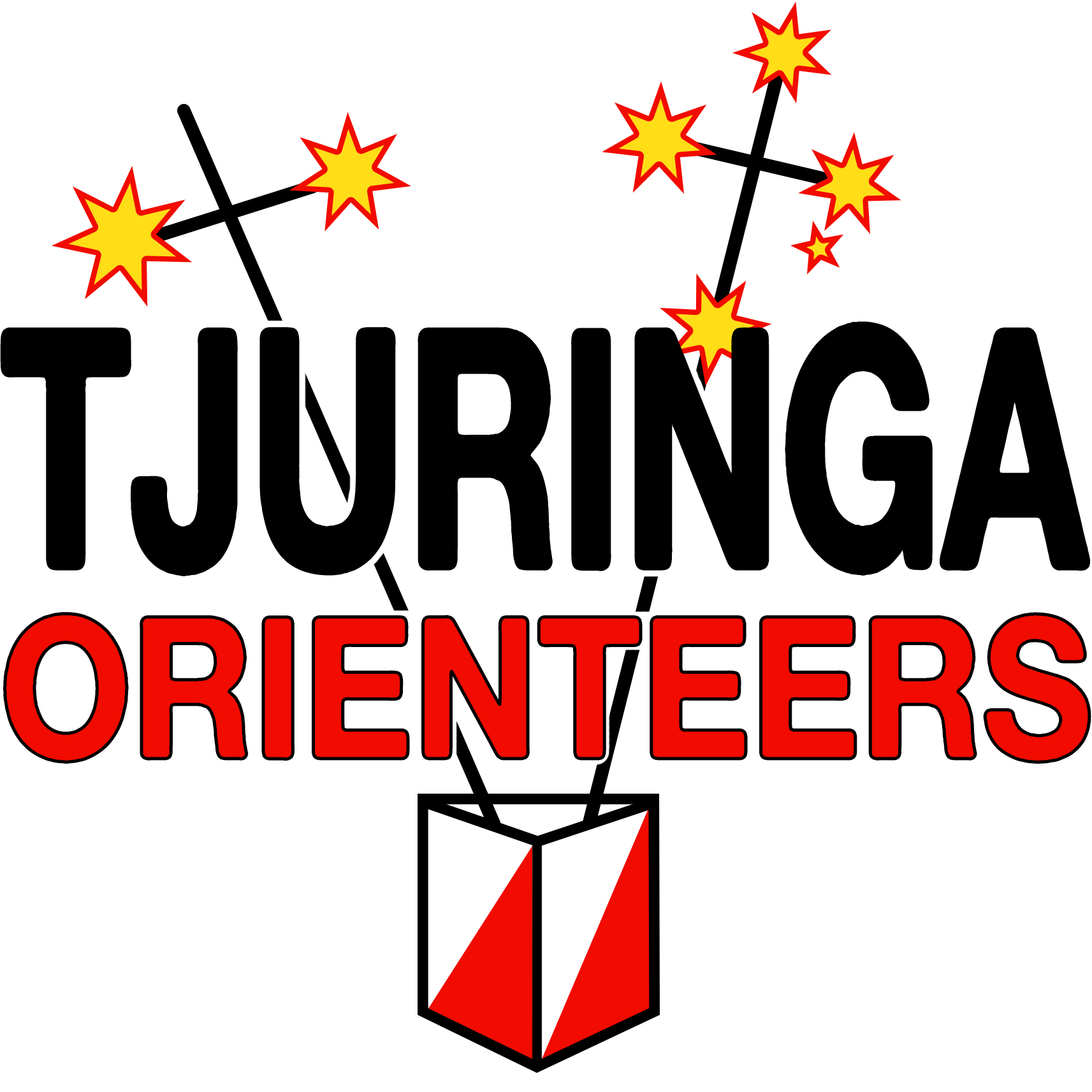 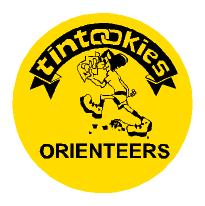 Paradise & Mulga ValleyAugust, 17-18th.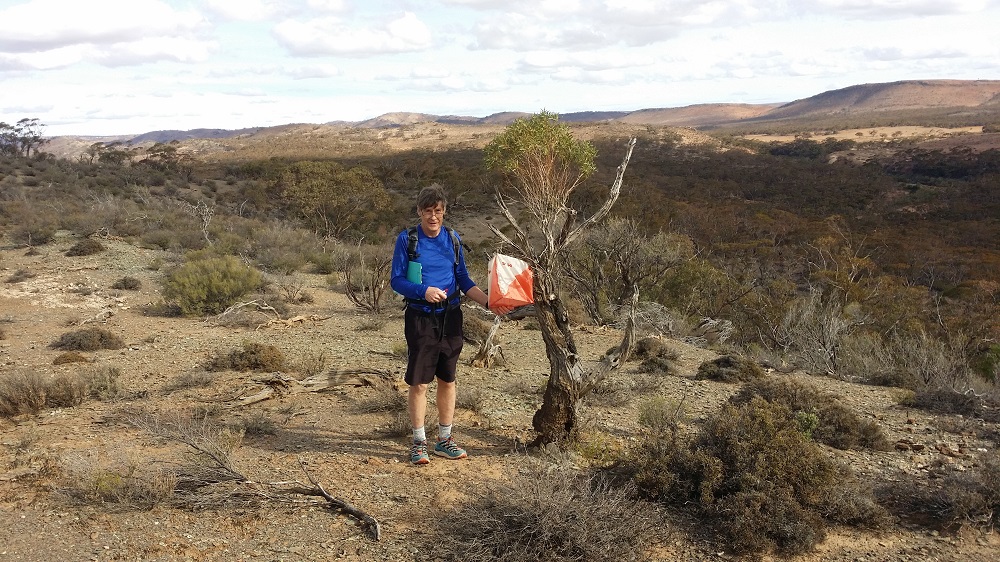 Beautiful country 3 hours North of Adelaide. On-site bush camping, or stay at historic Burra.Register and pay by Aug 14th for a discount. Easy courses and limited Enter on the Day available.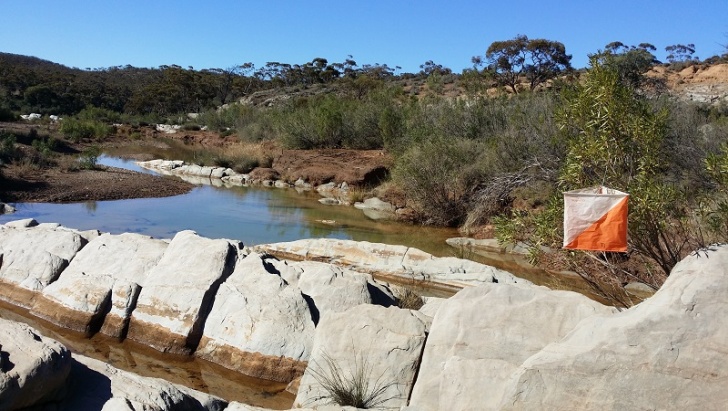 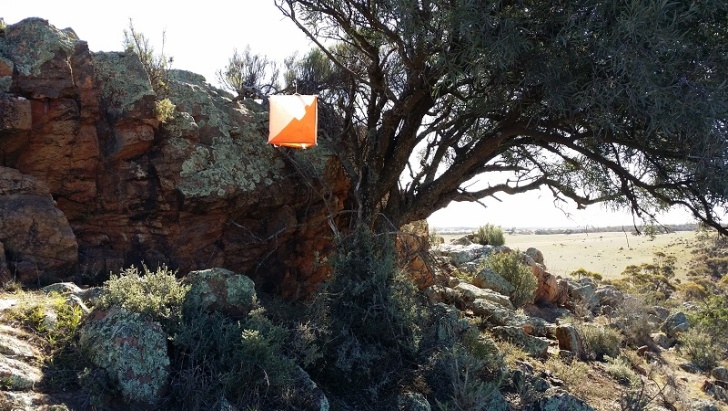 